ТЕХНОЛОГИЧЕСКАЯ КАРТА СВАРКИКОНТРОЛЬНОГО СВАРНОГО СОЕДИНЕНИЯСхема соединения труб.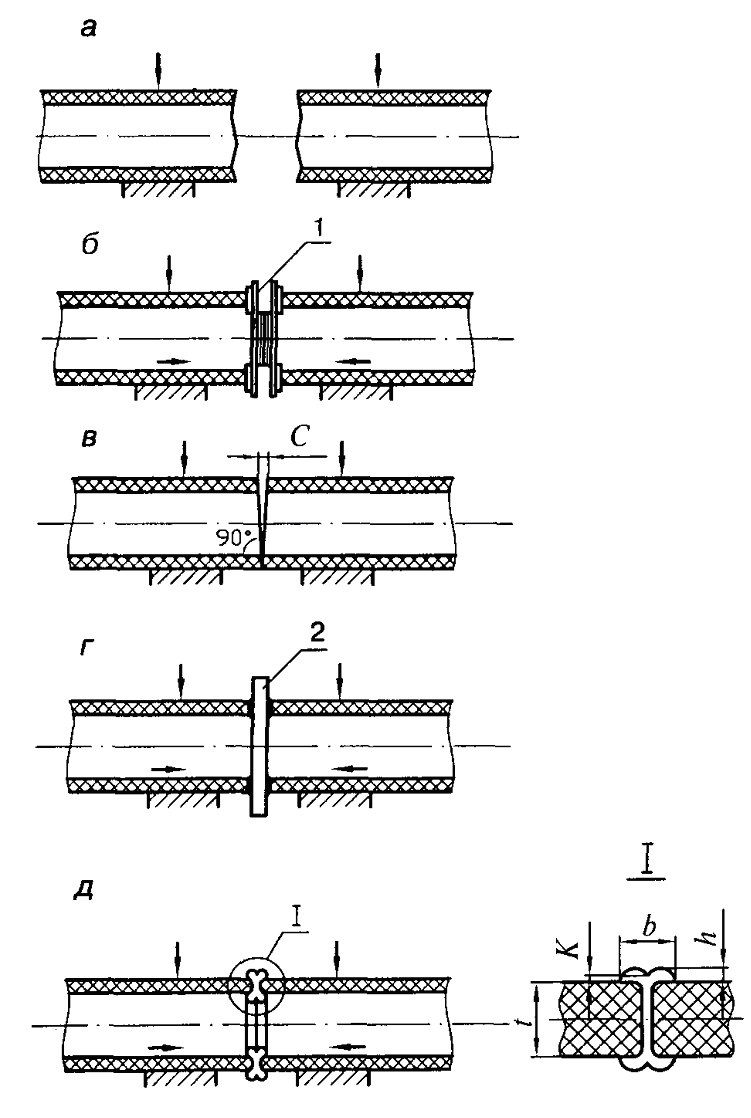 а - центровка и закрепление в зажимах сварочной машины концов свариваемых труб;б - механическая обработка торцов труб с помощью торцовки 1;в - проверка соосности и точности совпадения торцов по величине зазора С;г - оплавление и нагрев свариваемых поверхностей нагретым инструментом 2д - осадка стыка до образования сварного соединенияПараметры сваркиТехнологические требования по сварке:Контроль КССПриложение: Паспорт труба Идентификатор однотипностиФИО сварщикаНомер аттестационного удостоверенияДата сваркиТУ ОПОТУ ОПОШифр НД, регламентирующих выполнение сварочных работШифр НД, регламентирующих выполнение сварочных работСпособ (комбинация способов) сваркиСпособ (комбинация способов) сваркиНИПараметры сварных соединений:Параметры сварных соединений:Параметры сварных соединений:Основной материалДиаметрТолщина (SDR)Тип соединенияСБСБКоличество КССМаркировка КСС (идентификатор КСС и порядковый номер)Способ сборкиВ позиционереТребования к прихваткамНе требуетсяСварочные материалы (вид, марка)Не требуетсяСварочное оборудование (наименование, марка и обозначение (модель, тип))С не более t =  ; h=мм; b = мм;K не ниже наружной поверхности трубТемпература окружающего воздуха, °СНаружный диаметр трубы, ммТолщина трубы стенки, ммТолщина трубы стенки, ммSDR+ 20Температура нагретого инструмента ТнТемпература нагретого инструмента ТнТемпература нагретого инструмента ТнПродолжительность оплавления tоп и нагрева tнПродолжительность оплавления tоп и нагрева tнПродолжительность оплавления tоп и нагрева tнДавление нагретого инструмента на торцы при оплавлении Роп и нагреве РнДавление нагретого инструмента на торцы при оплавлении Роп и нагреве РнДавление нагретого инструмента на торцы при оплавлении Роп и нагреве РнПродолжительность технологической паузы tпПродолжительность технологической паузы tпПродолжительность технологической паузы tпДавление на торцы при осадке РосДавление на торцы при осадке РосДавление на торцы при осадке РосВремя нарастания давления осадки tдВремя нарастания давления осадки tдВремя нарастания давления осадки tдВремя охлаждения сваренного стыка под давлением осадки tохлВремя охлаждения сваренного стыка под давлением осадки tохлВремя охлаждения сваренного стыка под давлением осадки tохлМетоды неразрушающего контроля, виды разрушающих испытаний и исследованийШифры НД, регламентирующих нормы оценки качестваОбъем контроля (% или количество образцов)Визуальный и измерительный100%Ультразвуковой100%Растяжение5 образцовРазработалподписьИ.О. ФамилияСварщикподписьИ.О. ФамилияУполномоченный представитель заявителяподписьИ.О. ФамилияЧлен аттестационной комиссииподписьИ.О. Фамилия